MODULO DI ADESIONE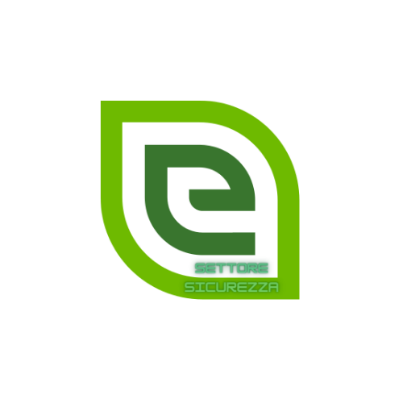 Il sottoscritto Nato a 						ilTitolare/legale rappresentante dell’Azienda Agricola Con sede legale a 					Via E-mail 						PEC P.I./C.F. in relazione all’accordo stipulato tra le Organizzazioni Datoriali e le Organizzazioni dei Lavoratori del comparto agricolo provinciale INTENDE 		 NON INTENDEAvvalersi del Servizio RLST (Rappresentante dei Lavoratori per la Sicurezza Territoriale) messo a disposizione da Ente Bilaterale Agricolo Territoriale(se intende avvalersi) SI IMPEGNA A corrispondere il contributo previsto dall’accordo che riceverà annualmente(se non intende avvalersi) COMUNICA che i lavoratori dipendenti di codesta Azienda hanno provveduto ad eleggere al loro interno un proprio Rappresentante per la Sicurezza (RLS) individuato nel/nella sig./sig.ra (allegare documentazione di nomina e attestato formativo)Data __________________ Firma ___________________________ CONSENSO AL TRATTAMENTO DEI DATI PERSONALI:Il sottoscritto/a ___________________________________________________________________, acquisite le informazioni, ai sensi dell’art. 13 del GDPR 679/2016, sull’utilizzo dei dati personali, ACCONSENTE NON ACCONSENTE Al trattamento dei dati personali per le esclusive finalità contenute nel modulo di adesione. Data __________________ Firma ________________________